И.А. Лыкова «Изобразительная деятельность в детском саду. Ранний возраст»Тема: «Вот какие у нас птички!» стр. 78Непосредственно образовательная деятельность: рисование (отпечатки ладошек )Цель: вызвать интерес у детей к изображению птичек.Задачи:Образовательная: показать детям возможность получения изображения с помощью отпечатков ладошек. Продолжать знакомить с техникой «принт».  Вызывать яркий эмоциональный отклик на необычный способ рисования.Развивающая: развивать восприятие, эстетическое отношение, к окружающему  миру.Воспитательная: воспитывать интерес к сотворчеству с педагогом и другими детьми.  Вызвать эмоциональный отклик.Методические приёмы: чтение стихотворения, показ птички, рассматривание, показ способом изображения, анализ работы.Материалы и оборудование: лист бумаги белого формата белого или светло – голубого цвета (фактурные обои), кюветы или пластиковые ванночки с гуашевой краской, разведенной , до консистенции жидкой сметаны, салфетки бумажные и матерчатые, мольберт, игрушечная птичка.Предварительная работа: рассматривание изображений птиц, уточнение представлений об особенностях внешнего вида пернатых (птицы летают, у них есть крылья). Освоение техники «принт» - получение отпечатков пальчиков, осенних листьев, тряпочек, ватных дисков, пробок, печаток.Ход занятия:Воспитатель: Дети посмотрите, что у меня в руках (птичка) послушайте стихотворение о птичке (А. Барто «Птичка» и прячу птичку за спину).Села птичка на окошко.Посиди у нас немножко,Подожди не улетай!Улетала птичка, ай!Воспитатель: Дети посмотрите, что лежит на столе (обращая внимание детей на лист обоев), представьте, что это небо, по которому сейчас полетят наши птички.Воспитатель: Я окунаю ладонь в краску и ставлю на бумаге сначала один отпечаток, затем рядом (смежно) с ним – другой. Посмотрите, что у меня получилось? (птички).Правильно, это птички. Как птичка летает?Физкультминутка: «Это птичка, крылышками машет, быстро – быстро летит! Ещё одна птичка прилетела. Весело птичкам. Летают, крылышками машут!»  ( Воспитатель передвигается по группе, дети бегают за ним, имитируя взмахи крыльями птиц, останавливаются у стола).Воспитатель: Я нарисую еще одну птичку. Дети, кто  хочет нарисовать птичку вместе со мной? Вовлекаю детей в  экспериментирование с отпечатками ладошек. Поочередно, помогаю  детям окунать одну или обе ладошки в краску и поставить отпечатки так, чтобы они соприкасались.Итог занятия. 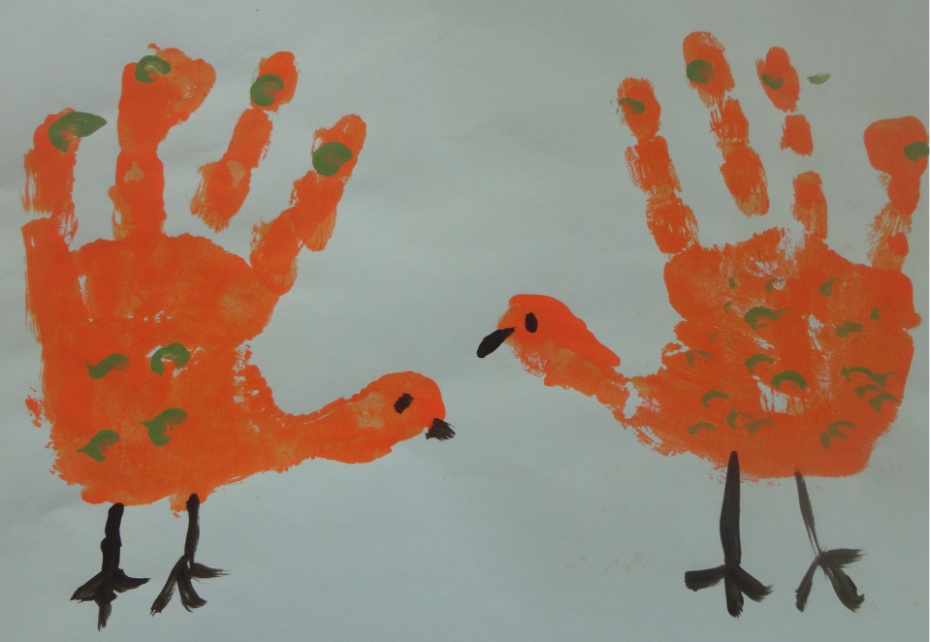 Воспитатель: Ребята, что вы рисовали? Чем вы рисовали птичек? Мне очень понравились ваши рисунки. А вам понравилось рисовать птичек? Мы с вами знаем песенку о птичке. Давайте её споем  (дети поют песню «Маленькая птичка».)Маленькая птичкаПрилетела к нам, к нам.Маленькой птичкеЗернышек я дам, дам.Маленькая птичкаЗернышки клюет, клюет.Маленькая птичкаПесенки поет, поет.